ҠАРАР                                                                              РЕШЕНИЕОб утверждении положения о порядке организации и проведения публичных слушаний в сельском поселении Дмитриево-Полянский сельсовет муниципального района Шаранский район Республики Башкортостан         В связи с приведением в соответствии с действующим законодательством муниципальных правовых актов, руководствуясь статьёй 28 Федерального закона от 6 октября 2003 года № 131-ФЗ "Об общих принципах организации местного самоуправления в Российской Федерации", статьёй 11 Устава сельского поселения Дмитриево-Полянский сельсовет муниципального района Шаранский район Республики Башкортостан, Совет сельского поселения Дмитриево-Полянский сельсовет муниципального района Шаранский район Республики Башкортостан решил:        1.   Утвердить прилагаемое Положение о порядке организации и проведения публичных слушаний в сельском поселении Дмитриево-Полянский сельсовет муниципального района Шаранский район Республики Башкортостан        2. Решение Совета сельского поселения Дмитриево-Полянский сельсовет муниципального района Шаранский район Республики Башкортостан № 17/1 от 16.03.2007 года «О  Положении о публичных слушаниях по проектам муниципальных правовых актов Совета сельского поселения Дмитриево-Полянский сельсовет муниципального района Шаранский район Республики Башкортостан» признать  утратившим силу.       3.   Обнародовать настоящее решение в здании администрации сельского поселения Дмитриево-Полянский сельсовет муниципального района Шаранский район Республики Башкортостан   и на официальном сайте сельского поселения Дмитриево-Полянский сельсовет муниципального района Шаранский район Республики Башкортостан в сети Интернет.      4.     Настоящее	решение вступает в силу с момента его обнародования.      5.     Контроль за исполнением настоящего решения оставляю за собой.Глава сельского поселения:                                               Г.А.Ахмадеевд.Дмитриева Поляна28.04.2018№26/213Положениео порядке организации и проведения публичных слушаний в сельском поселении Дмитриево-Полянский сельсовет муниципального района Шаранский районРеспублики Башкортостан1. Общие положения1.1. Настоящее Положение устанавливает в соответствии с Конституцией Российской Федерации, Федеральным законом от 06.10.2003 года № 131-ФЗ    «Об общих принципах организации местного самоуправления в Российской Федерации», Градостроительным кодексом Российской Федерации, Земельным кодексом Российской Федерации, Уставом сельского поселения Дмитриево-Полянский сельсовет муниципального района Шаранский район Республики Башкортостан порядок организации и проведения публичных слушаний в сельском поселении Дмитриево-Полянский сельсовет муниципального района Шаранский район Республики Башкортостан.1.2. Под публичными слушаниями в настоящем Положении понимается обсуждение проектов муниципальных правовых актов (далее по тексту - правовых актов) по вопросам местного значения с участием жителей сельского поселения Дмитриево-Полянский сельсовет муниципального района Шаранский район Республики Башкортостан, Совета сельского поселения Дмитриево-Полянский сельсовет муниципального района Шаранский район Республики Башкортостан (далее – Совет), главы сельского поселения Дмитриево-Полянский сельсовет муниципального района Шаранский район Республики Башкортостан (далее –  глава поселения).Участие в слушаниях является свободным и добровольным.1.3. Публичные слушания проводятся по инициативе населения, Совета или главы поселения. 1.4. В публичных слушаниях вправе участвовать представители общественности: жители сельского поселения Писаревский сельсовет муниципального района Шаранский район Республики Башкортостан, обладающие избирательным правом, представители политических партий и иных общественных объединений, а так же организаций, осуществляющих свою деятельность на территории  поселения Дмитриево-Полянский сельсовет муниципального района Шаранский район Республики Башкортостан, по вопросам, затрагивающим их интересы.1.5. Публичные слушания проводятся в целях:1) обеспечения реализации прав граждан Российской Федерации на непосредственное участие в осуществлении местного самоуправления;2) выяснения отношения населения к проектам муниципальных правовых актов сельского поселения Дмитриево-Полянский сельсовет муниципального района Шаранский район Республики Башкортостан, выносимым на публичные слушания;3) подготовки предложений и рекомендаций по проектам муниципальных правовых актов сельского поселения Дмитриево-Полянский сельсовет муниципального района Шаранский район Республики Башкортостан.1.6. На публичные слушания  должны выноситься:1) проект устава муниципального образования, а также проект  муниципального нормативного правового акта о внесении изменений и дополнений в данный устав, кроме случаев, когда в устав муниципального образования вносятся изменения в форме точного воспроизведения положений Конституции Российской Федерации, федеральных законов, конституции (устава) или законов субъекта Российской Федерации в целях приведения данного устава в соответствие с этими нормативными правовыми актами2) проект местного бюджета и отчет о его исполнении;2.1) проект стратегии социально-экономического развития муниципального образования;3) вопросы   о преобразовании муниципального образования, за исключением случаев, если в соответствии со статьей 13 настоящего Федерального закона для преобразования муниципального образования требуется получение согласия населения муниципального образования, выраженного путем голосования либо на сходах граждан. 4) проект генерального плана сельского поселения Дмитриево-Полянский сельсовет муниципального района Шаранский район Республики Башкортостан, а так же  проект правового акта о внесении изменений и дополнений в проект генерального плана сельского поселения Дмитриево-Полянский сельсовет муниципального района Шаранский район Республики Башкортостан;5) проекты планов и программ развития сельского поселения Дмитриево-Полянский сельсовет муниципального района Шаранский район Республики Башкортостан;6)  проекты правил землепользования и застройки;7) проекты документов по планировке территорий и проекты межевания территорий;8) вопросы о предоставлении разрешений на условно разрешенные виды использования земельных участков и объектов капитального строительства,9) вопросы о предоставлении разрешений на отклонения от предельных параметров разрешенного строительства,  реконструкции объектов капитального строительства;10) вопросы изменения одного вида разрешенного использования земельных участков и объектов капитального строительства на другой вид такого использования при отсутствии утвержденных правил землепользования и застройки;11) вопросы о преобразовании муниципального образования.1.7. На публичные слушания могут выноситься иные проекты  муниципальных правовых актов по вопросам местного значения, требующие учета интересов населения сельского поселения Дмитриево-Полянский сельсовет муниципального района Шаранский район Республики Башкортостан.1.8. Расходы, связанные с организацией и проведением публичных слушаний, осуществляются за счет местного бюджета, за исключением случаев, предусмотренных частью 1.9.  настоящего Положения.1.9. Расходы, связанные с организацией и проведением публичных слушаний по вопросу предоставления разрешения на условно разрешенный вид использования, по вопросу о предоставлении разрешений на отклонение от предельных параметров разрешенного строительства, реконструкции объектов капитального строительства, вопросы изменения одного вида разрешенного использования земельных участков и объектов капитального строительства на другой вид такого использования при отсутствии утвержденных правил землепользования и застройки несет физическое или юридическое лицо, заинтересованное в предоставлении такого разрешения.1.10. На публичные слушания не могут быть вынесены вопросы:1) относящиеся в соответствии с действующим законодательством к ведению Российской  Федерации, Республики Башкортостан, к совместному ведению Российской Федерации и Республики Башкортостан; 2) противоречащие Конституции Российской Федерации, общепризнанным нормам и принципам международного права, действующему федеральному законодательству, действующему областному законодательству, действующим нормативным правовым актам сельского поселения Дмитриево-Полянский сельсовет муниципального района Шаранский район Республики Башкортостан;3) противоречащие общепризнанным нормам морали и нравственности.1.11. Публичные слушания не могут начинаться ранее 7 часов и заканчиваться позднее 23 часов текущего дня по местному времени.2. Порядок назначения публичных слушаний2.1. Публичные слушания, организуемые по инициативе населения и представительного органа, назначаются решением Совета в соответствии с Регламентом работы Совета и настоящим Положением. Публичные слушания, организуемые по инициативе главы поселения назначаются главой поселения в соответствии с настоящим Положением.2.2. Инициативная группа жителей сельского поселения Дмитриево-Полянский сельсовет муниципального района Шаранский район Республики Башкортостан численностью не менее 100 человек направляет ходатайство о проведении публичных слушаний в Совет. В ходатайстве указывается:1) проект муниципального правового акта сельского поселения Дмитриево-Полянский сельсовет муниципального района Шаранский район Республики Башкортостан, выносимого на публичные слушания;2) обоснование необходимости проведения публичных слушаний;3) предлагаемая форма проведения публичных слушаний;4) предлагаемые сроки проведения публичных слушаний;2.3. К ходатайству о назначении публичных слушаний подписанное уполномоченным представителем инициативной группы прилагается  список инициативной группы по проведению публичных слушаний (приложение №1).2.4. Ходатайство о назначении публичных слушаний рассматривается Советом в месячный срок со дня его поступления. О результатах рассмотрения ходатайства председатель Совета информирует инициативную группу. Мотивированное решение об отклонении ходатайства о назначении публичных слушаний может быть вынесено в случае, если:1) проект муниципального правового акта, выносимый на публичные слушания, разработан и представлен в Совет с нарушением порядка внесения проектов муниципальных правовых актов на рассмотрение Совета;2) не соблюден порядок выдвижения инициативы, предусмотренный пунктами 2.2-2.3 настоящего Положения.2.5. Решение о назначении публичных слушаний по проектам  муниципальных правовых актов, указанным в пунктах 1 и 10 части 1.6. настоящего Положения, принимается Советом.Решение о назначении публичных слушаний по проектам муниципальных правовых актов, указанным в пунктах 2-9 части 1.6. настоящего Положения, принимается главой поселения.2.6. Назначение публичных слушаний по иным проектам правовых актов осуществляется Советом или главой поселения в соответствии с их компетенцией.2.7. Решение о назначении публичных слушаний принимается в виде нормативного правового акта. В решении о назначении публичных слушаний указывается:1) тема проведения публичных слушаний, в том числе проект правового акта, выносимого на обсуждение;2) место, дата и  сроки проведения публичных слушаний;3) форма проведения публичных слушаний.4) состав комиссии по организации и проведению публичных слушаний (далее - комиссия);5) инициатор проведения публичных слушаний;6) иные вопросы, необходимые для организации и проведения публичных слушаний.В состав комиссии входят представители органов местного самоуправления, представители общественности. Комиссия состоит из председателя комиссии, секретаря комиссии и членов комиссии.2.8. Материально-техническое обеспечение деятельности комиссии осуществляет администрация сельского поселения Дмитриево-Полянский сельсовет муниципального района Шаранский район Республики Башкортостан.
3. Сроки проведения публичных слушаний3.1. Сроки проведения публичных слушаний составляют:1) по проекту устава сельского поселения Дмитриево-Полянский сельсовет муниципального района Шаранский район Республики Башкортостан, а также проекту правового акта о внесении изменений и дополнений в устав сельского поселения Дмитриево-Полянский сельсовет муниципального района Шаранский район Республики Башкортостан – со дня его официального опубликования не менее 30 календарных дней;2) по проекту бюджета сельского поселения Дмитриево-Полянский сельсовет муниципального района Шаранский район Республики Башкортостан, отчету о его исполнении – со дня его официального опубликования не менее 14 календарных дней;3) по проекту генерального плана сельского поселения Дмитриево-Полянский сельсовет муниципального района Шаранский район Республики Башкортостан, а так же  по проекту правового акта о внесении изменений и дополнений в проект генерального плана сельского поселения Дмитриево-Полянский сельсовет муниципального района Шаранский район Республики Башкортостан  - с момента оповещения населения сельского поселения Дмитриево-Полянский сельсовет муниципального района Шаранский район Республики Башкортостан о времени и месте их проведения не может быть менее месяца и не более трех месяцев со дня его официального опубликования;4) по проектам планов и программ развития сельского поселения Дмитриево-Полянский сельсовет муниципального района Шаранский район Республики Башкортостан с момента оповещения населения сельского поселения Дмитриево-Полянский сельсовет муниципального района Шаранский район Республики Башкортостан о времени и месте их проведения не может быть менее месяца и не более трех месяцев со дня его официального опубликования;5)  по проекту правил землепользования и застройки продолжительность публичных слушаний составляет не менее двух и не более четырех месяцев со дня официального опубликования такого проекта.6) по проекту планировки территории и проекту межевания территории - срок проведения публичных слушаний со дня оповещения населения сельского поселения Дмитриево-Полянский сельсовет муниципального района Шаранский район Республики Башкортостан о времени и месте их проведения до дня опубликования заключения о результатах публичных слушаний не может быть менее одного месяца и более трех месяцев.7) по вопросу предоставления разрешения на условно разрешенный вид использования земельного участка или объекта капитального строительства - срок проведения публичных слушаний с момента оповещения населения сельского поселения Дмитриево-Полянский сельсовет муниципального района Шаранский район Республики Башкортостан о времени и месте их проведения до дня опубликования заключения о результатах публичных слушаний не может быть более одного месяца.8) по вопросу предоставления разрешения на отклонение от предельных параметров разрешенного строительства, реконструкции объектов капитального строительства –  срок проведения публичных слушаний с момента оповещения населения сельского поселения Дмитриево-Полянский сельсовет муниципального района Шаранский район Республики Башкортостан о времени и месте их проведения до дня опубликования заключения о результатах публичных слушаний не может быть более одного месяца.9) вопросы изменения одного вида разрешенного использования земельных участков и объектов капитального строительства на другой вид такого использования при отсутствии утвержденных правил землепользования и застройки - с момента оповещения населения сельского поселения о времени и месте их проведения до дня опубликования заключения о результатах публичных слушаний не может быть более одного месяца.3.2. Конкретная дата публичных слушаний устанавливается в правовом акте об их проведении и подлежит опубликованию в порядке, установленном для официального опубликования муниципальных правовых актов, в сроки, установленные действующим законодательством.
4. Процедура проведения публичных слушаний4.1.Председательствует на публичных слушаниях председатель комиссии. Председательствующий ведет слушания и следит за порядком обсуждения вопросов повестки дня слушаний.4.2. Жители сельского поселения Дмитриево-Полянский сельсовет муниципального района Шаранский район Республики Башкортостан, желающие принять участие в публичных слушаниях и выступить в них, должны не менее чем за три дня до даты проведения публичных слушаний направить в комиссию письменное извещение  о своем намерении посредством телефонограммы, факсимильной либо электронной связи, для анализа поступившей документации, обобщения, систематизации и подготовки комиссией списков выступающих на публичных слушаниях, для включения в протокол публичных слушаний. 4.3. Публичные слушания начинаются вступительным словом председательствующего, который информирует о существе обсуждаемого вопроса, его значимости, порядке проведения слушаний, участниках слушаний. Затем слово предоставляется уполномоченному представителю комиссии для доклада по обсуждаемому вопросу.4.4. Затем в первоочередном порядке слово для выступления предоставляется приглашенным на публичные слушания лицам, заблаговременно уведомившим комиссию о желании выступить по обсуждаемому вопросу, а также лицам, направившим в комиссию соответствующее письменное извещение.4.5. По решению председательствующего слово для выступления может быть предоставлено иным участникам публичных слушаний, согласно регламенту работы заседания комиссии.4.6. Продолжительность публичных слушаний определяется характером обсуждаемых вопросов. Председательствующий на публичных слушаниях вправе принять решение о перерыве в публичных слушаниях и их продолжении в другое время. 4.7. Выступающие и присутствующие на публичных слушаниях не вправе употреблять в своей речи грубые и оскорбительные выражения, допускать необоснованные обвинения в чей-либо адрес, использовать заведомо ложную и непроверенную информацию, призывать к незаконным действиям, мешать установленному ходу проведения публичных слушаний. При выявлении данных случаев инициаторы нарушений удаляются с места проведения публичных слушаний.4.8. Во время проведения публичных слушаний секретарем комиссии ведется протокол.4.9. Протокол публичных слушаний, принятые участниками публичных слушаний рекомендации и иные документы направляются в орган местного самоуправления, принявший решение о назначении публичных слушаний.4.10. В течение десяти дней со дня проведения публичных слушаний комиссия публикует (обнародует) в средствах массовой информации заключение о результатах публичных слушаний с указанием позиций и мнений, высказанных их участниками (приложение № 2).4.11. На публичные слушания не допускаются лица в состоянии алкогольного или наркотического опьянения.
5. Комплексное обсуждение проектов муниципальных правовых актов  сельского поселения Дмитриево-Полянский сельсовет муниципального района Шаранский район Республики Башкортостан5.1. Проекты правовых актов, вынесенные на комплексное обсуждение, могут обсуждаться в средствах массовой информации, в сети Интернет, на собраниях и конференциях граждан по месту их жительства, работы или учебы, собраниях и конференциях общественных объединений, действующих на территории сельского поселения Дмитриево-Полянский сельсовет муниципального района Шаранский район Республики Башкортостан. Мнение населения по проектам правовых актов может быть также выявлено путем проведения опроса граждан в порядке, установленном Советом депутатов сельского поселения Дмитриево-Полянский сельсовет муниципального района Шаранский район Республики Башкортостан, а также путем проведения социологических опросов, осуществляемых привлеченными специализированными организациями, и иными способами.5.2. На комплексное обсуждение выносится проект устава сельского поселения Писаревский сельсовет муниципального района Шаранский район Республики Башкортостан, генеральный план сельского поселения Дмитриево-Полянский сельсовет муниципального района Шаранский район Республики Башкортостан, правила землепользования и застройки, а также иные проекты правовых актов по наиболее важным проблемам развития сельского поселения Дмитриево-Полянский сельсовет муниципального района Шаранский район Республики Башкортостан.5.3. Информация о проектах правовых актов, выносимых на комплексное обсуждение, а также тексты указанных правовых актов подлежат опубликованию (обнародованию) в средствах массовой информации, а также могут доводиться до сведения населения сельского поселения Дмитриево-Полянский сельсовет муниципального района Шаранский район Республики Башкортостан иными способами не позднее, чем за десять дней до начала обсуждения.5.4. План проведения конкретных мероприятий, которые необходимо осуществить в целях комплексного обсуждения, разрабатывается комиссией и утверждается председателем Совета либо главой поселения (в зависимости от того, какой орган назначил публичные слушания). План мероприятий подлежит опубликованию в средствах массовой информации.5.5. Сроки проведения публичных слушаний в форме комплексного обсуждения проектов правовых актов органов местного самоуправления должны составлять не менее двух недель и не более четырех месяцев.5.6. Обращения, предложения и замечания участников публичных слушаний, результаты опросов направляются в комиссию, обобщаются ею и передаются в органы местного самоуправления для учета при принятии проектов правовых актов, вынесенных на обсуждение.5.7. В течение десяти дней со дня окончания публичных слушаний комиссия публикует (обнародует) в средствах массовой информации обобщенные результаты публичных слушаний с указанием наиболее характерных позиций и мнений, высказанных участниками публичных слушаний.
6. Общие положения о проведении публичных слушаний по вопросам градостроительной деятельности6.1. Публичные слушания по вопросам градостроительной деятельности проводятся в соответствии Градостроительным кодексом Российской Федерации и настоящим Положением с особенностями, установленными настоящим Положением.К участникам публичных слушаний  по вопросам градостроительной деятельности относится Совет, глава поселения, правообладатели земельных участков и объектов капитального строительства, жители сельского поселения Дмитриево-Полянский сельсовет муниципального района Шаранский район Республики Башкортостан.6.2. В соответствии с законодательством о градостроительной деятельности публичные слушания в обязательном порядке проводятся по проекту генерального плана муниципального образования, проекту правил землепользования и застройки, проектам правовых актов о внесении в них изменений и дополнений, по проектам планировки территорий и проектам межевания территорий, а также по вопросам предоставления разрешений на условно разрешенный вид использования земельных участков или объектов капитального строительства, вопросам отклонения от предельных параметров разрешенного строительства, реконструкции объектов капитального строительства.6.3. Публичные слушания по вопросам градостроительной деятельности проводятся комиссией по организации и проведению публичных слушаний, созданной решением о назначении публичных слушаний, или комиссией по подготовке проекта правил землепользования и застройки в случаях, предусмотренных законодательством о градостроительной деятельности, в состав которой включается представитель постоянной комиссии Совета по управлению муниципальной собственностью и земельным отношениям.6.4. Участники публичных слушаний по вопросам градостроительной деятельности вправе представить в комиссию свои предложения и замечания для включения их в протокол публичных слушаний (приложения №3 и № 4).6.5. Заключение о результатах публичных слушаний по вопросам градостроительной деятельности подлежит опубликованию в средствах массовой информации и может размещаться на официальном сайте администрации сельского поселения Дмитриево-Полянский сельсовет муниципального района Шаранский район Республики Башкортостан в сети Интернет (приложение №2).
7. Основания прекращения проведения публичных слушаний7.1. Создание реальной угрозы для жизни и здоровья граждан, а также для имущества физических и юридических лиц.7.2. Совершение участниками публичных слушаний противоправных действий и умышленное нарушение требований настоящего Положения.
8. Итоги публичных слушаний8.1. Итоговые документы по результатам слушаний подлежат обязательному опубликованию (обнародованию) в порядке, установленном для официального опубликования муниципальных правовых актов, но не позднее 10 календарных дней после проведения публичных слушаний.8.2. Глава поселения, Совет с учетом заключения о результатах публичных слушаний принимает решение об утверждении или отклонении обсуждаемых проектов, выносимых на публичные слушания.8.3. В случае назначения публичных слушаний Советом  материалы публичных слушаний хранятся в представительном органе в течение срока его полномочий, а по истечении этого срока передаются на архивное хранение.8.4. В случае назначения публичных слушаний главой поселения  материалы публичных слушаний хранятся администрации сельского поселения Дмитриево-Полянский сельсовет муниципального района Шаранский район Республики Башкортостан в течение срока его полномочий, а по истечении  срока полномочий передаются на архивное хранение.8.5. В случае отсутствия на публичных слушаниях населения сельского поселения Дмитриево-Полянский сельсовет муниципального района Шаранский район Республики Башкортостан, при условии соблюдения порядка организации проведения публичных слушаний, публичные слушания считаются состоявшимися.Список инициативной группы по проведению публичных слушаний Мы, нижеподписавшиеся, предлагаем провести публичные слушания по вопросу: ___________________________________________________________(формулировка вопроса, выносимого на публичные слушания)Список удостоверяю.  Уполномоченный  представитель  инициативной группы ______________________________________________________________           (фамилия, имя, отчество, его собственноручная подпись и дата ее внесения)Список зарегистрирован в __________________________ поселения "___" __________ 20__г.     ________________________________________           (подпись должностного лица поселения, принявшего документ)Заключениео результатах публичных слушаний_____________________________________________________________________(вопрос, проект или тема обсуждения)Протоколпубличных слушаний по проектам градостроительных решений«________» __________________20__ г.Место проведения _________________________________________________Полное наименование объекта ______________________________________по  адресу:________________________________________________________Застройщик (заказчик), потенциальный инвестор ______________________Информационное сообщение о проекте градостроительного решения опубликовано "	"_________ 20___г._____________________________________________________________________( наименование средств массовой информации)Состав демонстрационных материалов _______________________________Присутствуют: Представители (Ф.И.О)1	_________________________________2	___________________________________Депутат представительного органа по избирательному округу №__________Администрации поселения (района)	__________________________________Застройщика (заказчика), инвестора	__________________________________Управления архитектуры и строительства	 ____________________________Представители общественности_____________________________________В ходе слушаний поступили следующие замечания и предложения граждан и их объединений:ВСЕГО присутствовало _________	чел.В протокол включены письменные предложения и замечания от участников слушаний:вх. №___	от "	"____________20__ г.вх. №___	от "	"____________20__ г.вх. №___	от "	"____________20__ г.Представитель поселения (района) 	Представитель управления архитектуры и строительства	Представитель застройщика (заказчика), потенциального инвестора	Протокол вел________________________________________________________(должность, Ф.И.О.)Протоколпубличных слушаний по проектам градостроительных решений«________» __________________20__ г.Место проведения _________________________________________________Полное наименование объекта ______________________________________по  адресу:________________________________________________________Застройщик (заказчик), потенциальный инвестор ______________________Информационное сообщение о проекте градостроительного решения опубликовано "___"_________ 20___г._____________________________________________________________________( наименование средств массовой информации)Перечень проведенных публичных слушаний:	____________________________                                                                                            (даты проведения и номера протоколов слушаний)Перечень поступивших письменных обращений граждан и их объединений:	___________________________________________________________________(даты поступления и номера входящих)В период публичных слушаний по проектам градостроительного решения"___"_________ 20___г. по "___"_________ 20___г. осуществлено:публикаций_______________________________________________________                                             (наименование средства массовой информации, дата)ответов на запросы граждан и их объединений__________________________	                                                                                                                 (даты и номера исходящих)организация градостроительной экспозиции ____________________________________                                                                                          (место и время проведения)дополнительное информирование о проведении публичных слушаний   ____________________________________________________________________________________________                  (наименование средств массовой информации, дата, другие способы информирования)В ходе публичных слушаний по обобщенным материалам могут быть приняты к рассмотрению следующие замечания и предложения:Перечень отклоненных замечаний и предложений:Рекомендуемый вариант градостроительного решения:____________________________________________________________________________________Представитель администрации поселения (района) 	___________________Представитель управления архитектуры и строительства	______________Представитель застройщика (заказчика), инвестора	___________________Протокол составил _________________________________________________(должность, Ф.И.О.)БАШКОРТОСТАН  РЕСПУБЛИКАҺЫШАРАН  РАЙОНЫ МУНИЦИПАЛЬ РАЙОНЫНЫҢДМИТРИЕВА ПОЛЯНА АУЫЛ СОВЕТЫАУЫЛ БИЛӘМӘҺЕ СОВЕТЫ452630,  ДМИТРИЕВА ПОЛЯНА АУЫЛЫ, БАҪЫУ УРАМЫ, 2АТЕЛ.(34769) 2-68-00, EMAIL: DMPOLSS@YANDEX.RU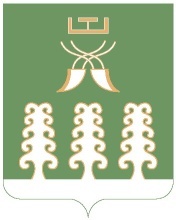 РЕСПУБЛИКА  БАШКОРТОСТАНСОВЕТ СЕЛЬСКОГО ПОСЕЛЕНИЯДМИТРИЕВО-ПОЛЯНСКИЙ СЕЛЬСОВЕТМУНИЦИПАЛЬНОГО РАЙОНАШАРАНСКИЙ РАЙОН452630, Д. ДМИТРИЕВА ПОЛЯНА, УЛИЦА ПОЛЕВАЯ, 2АТЕЛ.(34769) 2-68-00, EMAIL: DMPOLSS@YANDEX.RUПриложение к решению Совета сельского поселенияДмитриево-Полянский сельсовет от 27.04.2018 №26/213Приложение №1  к положению «О порядке организации и проведения  публичных слушаний в сельском поселении Дмитриево-Полянский сельсовет муниципального района Шаранский район Республики БашкортостанNп/пФамилия, имя,  отчествоГод рождения (в возрасте  18 лет -     
дополнительно число и месяц рождения)Адрес места жительства,    указанный в  паспорте или документе, заменяющем  паспортСерия и номер, дата выдачи  паспорта или  документа, заменяющего  паспортПодписьДата    
внесения подписи1  Приложение №2  к положению «О порядке организации и проведения  публичных слушаний в сельском поселении Дмитриево-Полянский сельсовет муниципального района Шаранский район Республики Башкортостан№ п/пНаименование и номер статьи,к которой предлагаетсяпоправкаАвтор поправкиНовая редакция текста статьи, пункта, части, абзаца статьи проектаОбоснованиеСоответствие поправки законодательству Российской ФедерацииРешение комиссииПриложение №3  к положению «О порядке организации и проведения  публичных слушаний в сельском поселении Дмитриево-Полянский сельсовет муниципального района Шаранский район Республики Башкортостан№ п/пЗамечания и предложения123Приложение № 4 к положению «О порядке организации и проведения  публичных слушаний в сельском поселении Дмитриево-Полянский сельсовет муниципального района Шаранский район Республики Башкортостан№п/пЗамечания и предложения№п/пЗамечания и предложенияОснование отклонения